2019-20 Hawk Progress Report 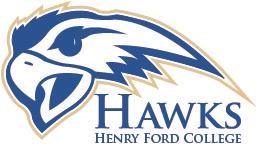 Name:                                                                             Sport: Class:                                                                             Class Days and Time:    Instructor’s Name:                                                      Week of:           Please let us know how the above student-athlete is progressing to date in your class.  We check on our students’ academic progress in an effort to make sure students are maintaining their eligibility for sports participation.  We appreciate your help with returning this Progress Report to the student at the next regularly scheduled class period. Do not hesitate to contact me at 317-4138 or rtaylor33@hfcc.edu if you have questions or would like to provide additional information.    Thanks for supporting our student athletes! Currently Student is:      Passing               Not Passing           Borderline             Attendance: 	 	 	Excellent 	 Good  	Fair 	 	Poor                         	          Comments:  _____________________________________________________________________ Current on Assignments: 	Excellent 	 Good  	Fair 	 	Poor                	          Comments:  _____________________________________________________________________ Class Participation:  	 	Excellent 	 Good  	Fair 	 	Poor             	           Comments:  ________________________________________________________________________ If applicable, please identify areas for improvement and/or additional comments:  ________________________________________________________________________________________________________________________________________________________________________________________________________________________________________________________________________________________________________________                  ________________________ Instructor’s Signature                                                                                              Date